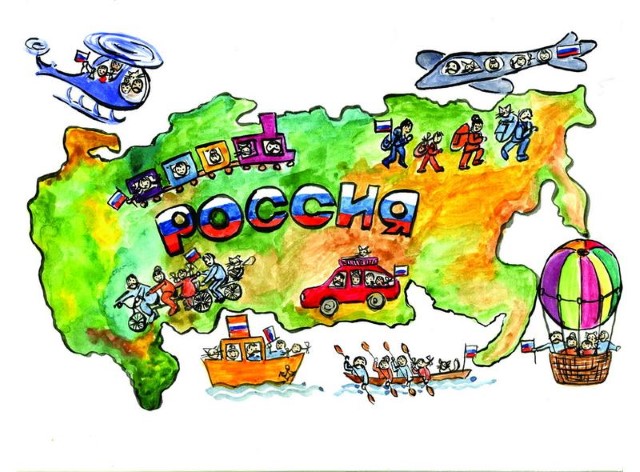 Муниципальное дошкольное образовательное учреждение «Детский сад №27 «Цветик – семицветик»Адрес: 152303, Ярославская область, г. Тутаев, ул.Моторостроителей, д.71, Тел.: (48533)2-19-58e-mail:ds27.cvetik@yandex.ruсайт:http://ds27-tmr.edu.yar.ru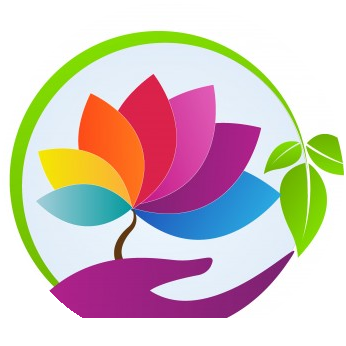 Ярославская митрополия РПЦ МПМРЦ по ДНВ «Детям о России» АТМРМуниципальное дошкольное образовательное учреждение«Детский сад №27 «Цветик-семицветик»Региональный  семинар – практикум                           «Раскрытие                смыслового содержания Праздника Рождество Христово».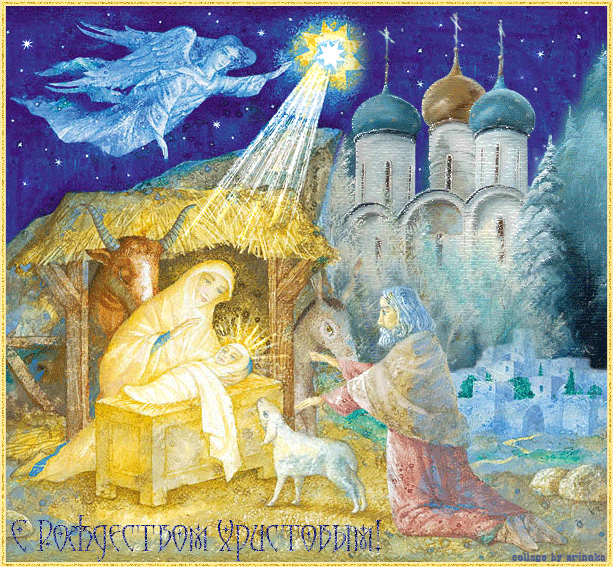  13 декабря 2023г.г. ТутаевВремя проведения:10.00 - 12.30Место проведения: МДОУ «Детский сад №27 «Цветик-Семицветик»Программа:09.30 – 10.00 Регистрация гостей.Фотовыставка «Моя семьи». В рамках проведения Фестиваля семейного творчества «Фоторамка для семейной фотографии». 10.00 – Открытие семинара.Приветственное слово:Протоиерея Павла Рахлина - руководителя Отдела образования и катехизации Ярославской митрополии;Протоиерея Василия Мозякова – благочинного Романово – Борисоглебского округа, настоятеля Воскресенского собора, г. Тутаев (Романов – Борисоглебск);1. «Сохраняем традиционные ценности - Праздник Рождество Христово в детском саду». Махалова Татьяна Владимировна заведующий МДОУ «Детский сад №27 «Цветик - Семицветик» 2. «Исторические события Рождества Христова». Протоиерей Василий Мозяков благочинный Романово – Борисоглебского округа, настоятель Воскресенского собора, г. Тутаев (Романов – Борисоглебск);3. «По дорожке к Празднику Рождество Христово». Методические рекомендации по раскрытию темы праздника. Ресурсный центр по духовно-нравственному воспитанию «Детям о России» АТМР  Васильева Наталия Николаевна старший воспитатель, куратор ДНВ4. Из опыта работы по теме «По дорожке к Празднику Рождество Христово».- с детьми младшего дошкольного возраста Ломоносова Галина Александровна воспитатель - с детьми старшего дошкольного возраста Орлова Юлия Юрьевна воспитатель 5.Мастер-класс «Рождественский вертеп», как технология раскрытия смысловых событий Рождества Христова. Творческая группа педагогов МДОУ «Детский сад №27 «Цветик-семицветик».6.Методический лекторий. Резчикова Елена Александровна кандидат культурологии, преподаватель МБУ ДО Угличской художественной школы;7.Музыкальное сопровождение: музыкальные композиции - «Ангел - Хранитель», «Снится сон»; Смирнова Мария Александровна музыкальный руководитель.8. Открытый микрофон. Подведение итогов семинара-практикума.